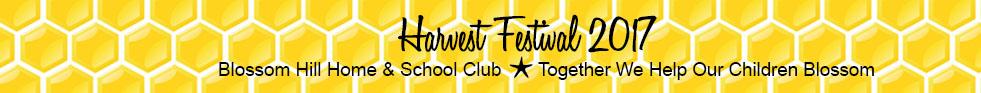 It's time for our annual fall fundraiser, The Harvest Festival!  We would like to invite all of our Blossom Hill families to participate in this fun fair for the whole family. There are many ways you can participate:1.  VOLUNTEERWe are in need of MANY volunteers to help with the Harvest Festival booths.  Without parental help, we cannot offer the many fantastic booths that make the Harvest Festival so fun!  Please help out by volunteering your time. Each class is responsible for staffing 1-2 booths and for baking 2 items for our Bake Sale Booth and contributing 4 cakes for the Cake Walk (can be baked or bought).  If you are donating to the Bake Sale, please consider a savory item such as mini quiche or veggie cups with hummus.  To sign up, click HERE.Your Middle School or High School student can receive community service credit by volunteering at the Harvest Festival.  To sign up, please click HERE.If you have questions, please contact harvestfestival@blossomhill.org2.  PRE-ORDER TICKETSHarvest Festival pre-sale ticket orders are available online.  This year you can pre-order your tickets that will be used for games, the scarecrow raffle, and the drink and Bake Sale booths.  As only a limited number of tickets will be available at the event, pre-ordering is strongly recommended. Be sure to order your tickets early and save money! After October 15, tickets prices go up.  Click on Harvest Festival Online Ticket Orders to order online now!3.  HELP WITH YOUR CLASS SCARECROWEach class will decorate and dress up a scarecrow that will be displayed around campus a few days before the Harvest Festival. All scarecrows will be raffled off at the Festival. 4.  HELP WITH SET UPWe will be setting up on the morning of Saturday, October 21 from 8-11 and the morning of Sunday, October 22 from 8-12. If you are available to help, please sign up at the top of the volunteer sheet by clicking HERE.5. COME TO THE HARVEST FESTIVAL!There is no better way to participate in this family event than to show up and have fun! In addition to the games, Star Struck booth and face painting, there will be human hamster balls, an inflatable obstacle course, a rock wall and a hawaiian shaved ice truck!!  So fill up your bellies at home with a nutritious lunch before heading over to join in on all the fun!!We look forward to seeing you at the Festival on October 22nd!Rachel Pandipati, Ling Law, and The Harvest Festival Teamharvestfestival@blossomhill.org